ZAŁĄCZNIKI- KOSMOSZAŁĄCZNIK NR 1- Obrazki związane z kosmosem 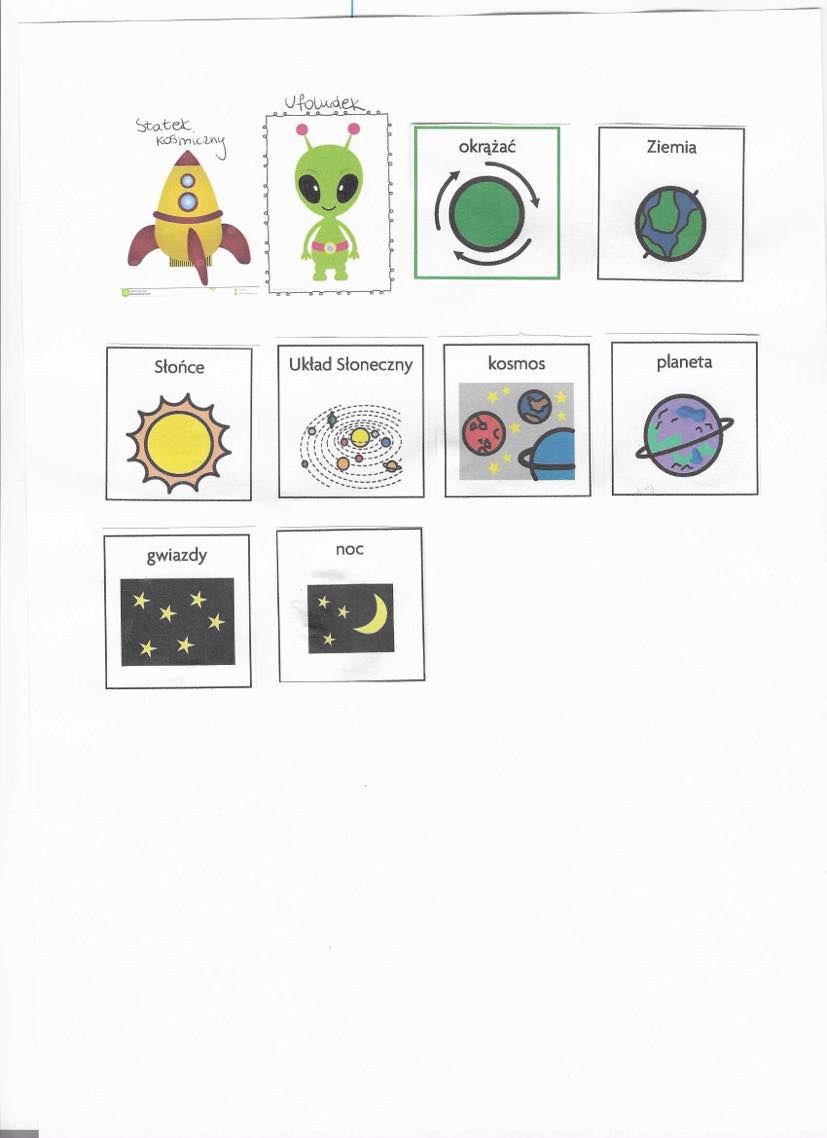 ZAŁĄCZNIK NR 2	 Historyjka obrazkowa do opowiadania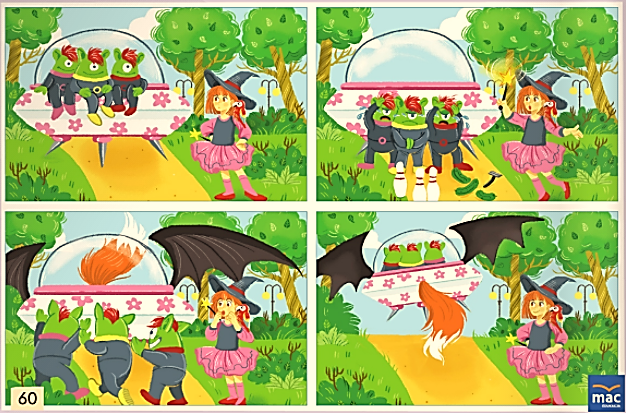 ZAŁĄCZNIK NR 3- Kolorowanka ufoludek 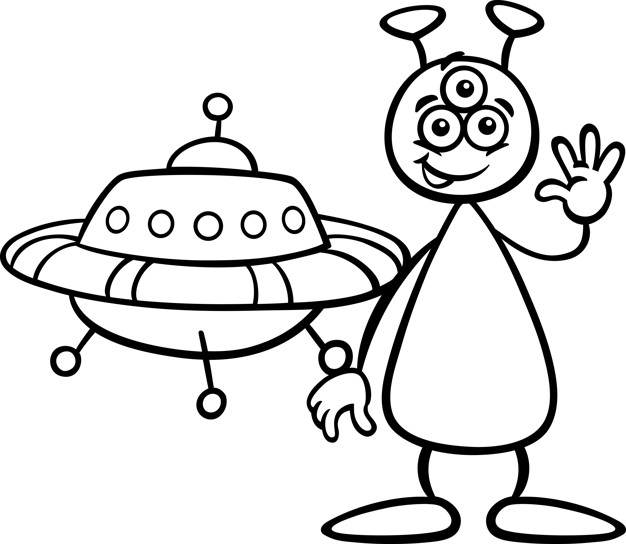 ZAŁĄCZNIK NR 4 Puzzle Kosmonauta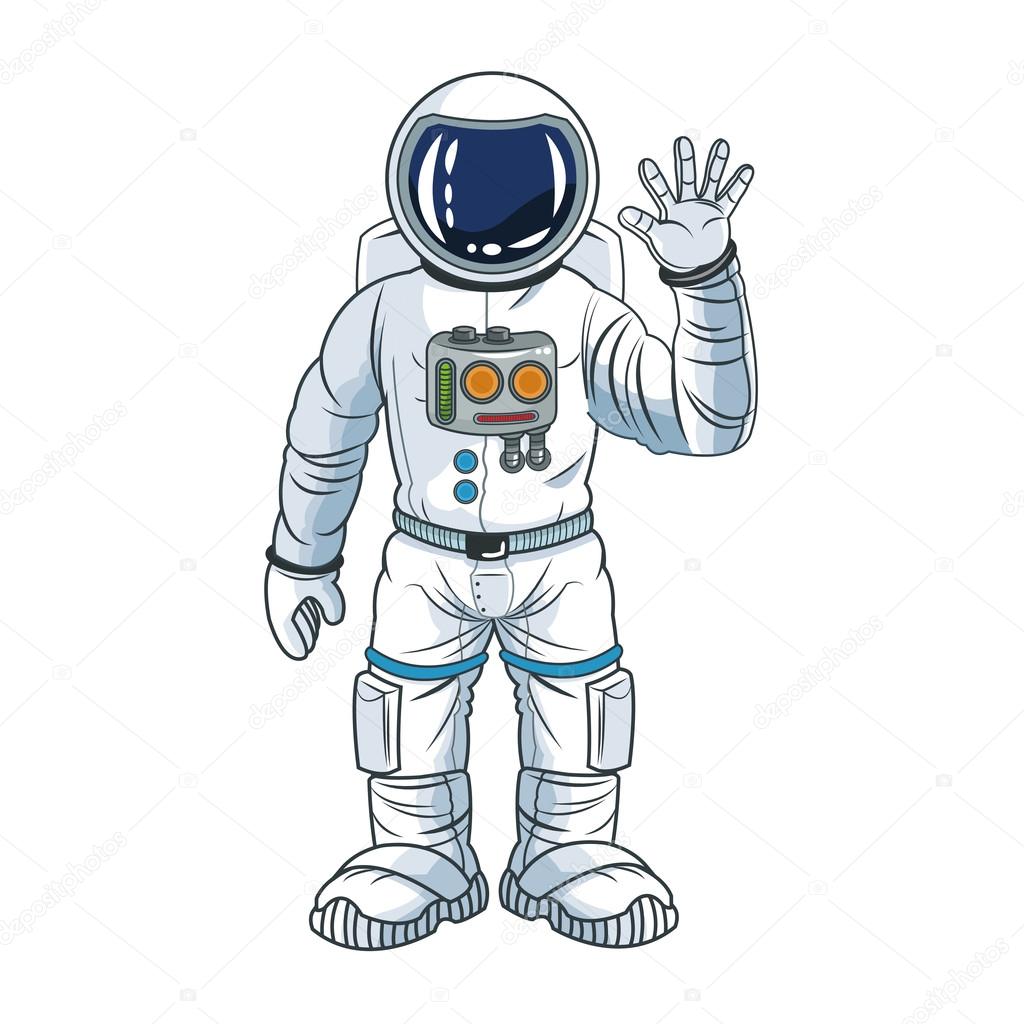 ZAŁĄCZNIK NR 5 Przykłady rakiet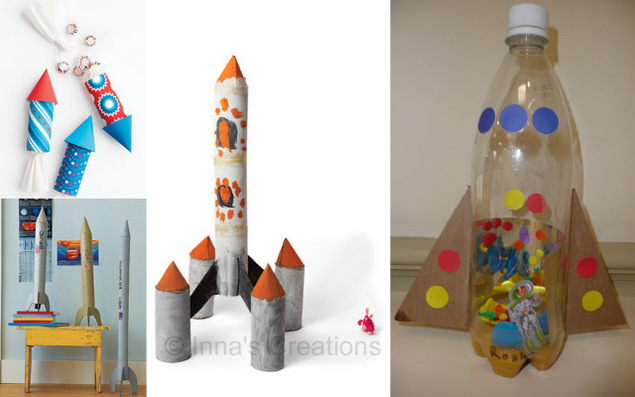 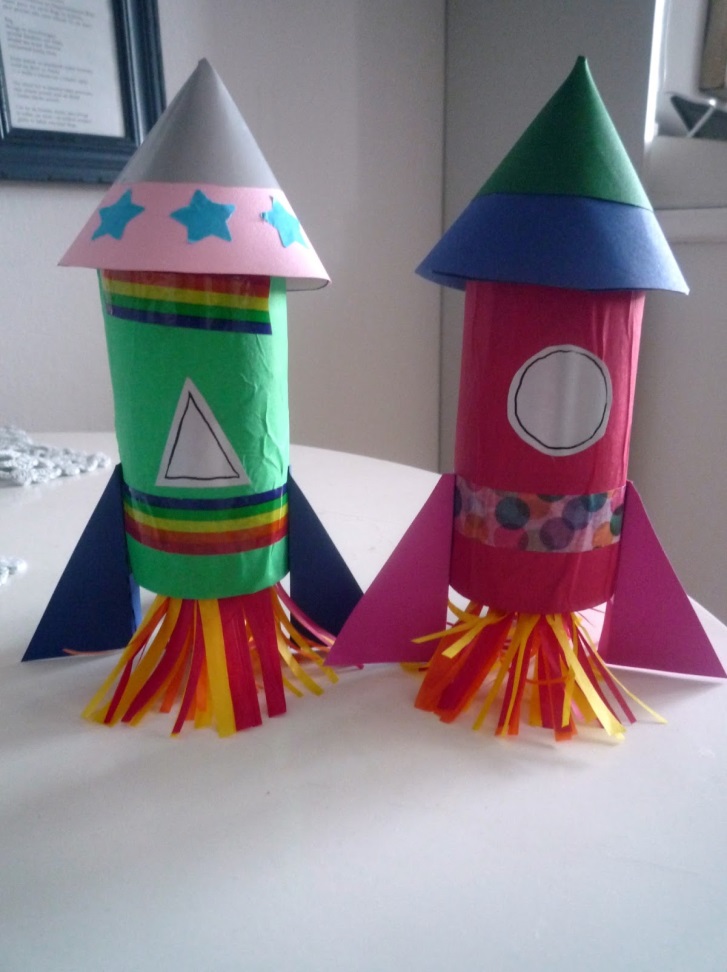 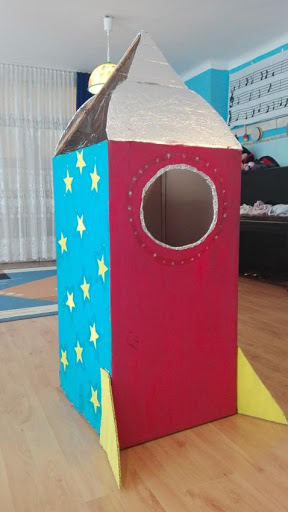 ZAŁĄCZNIK NR 6 – Pory dnia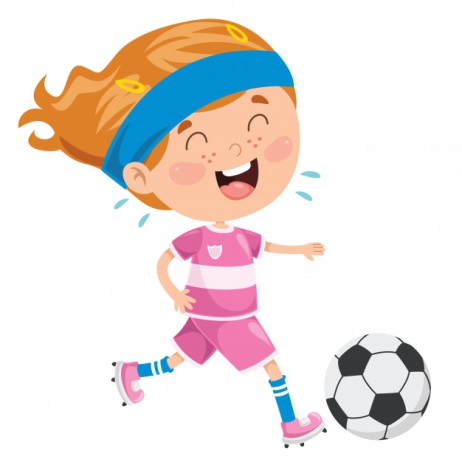 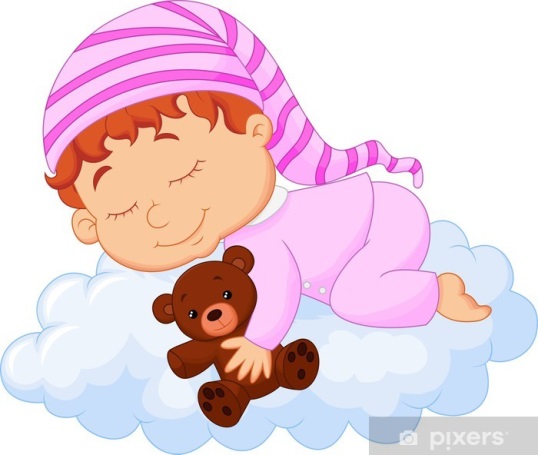 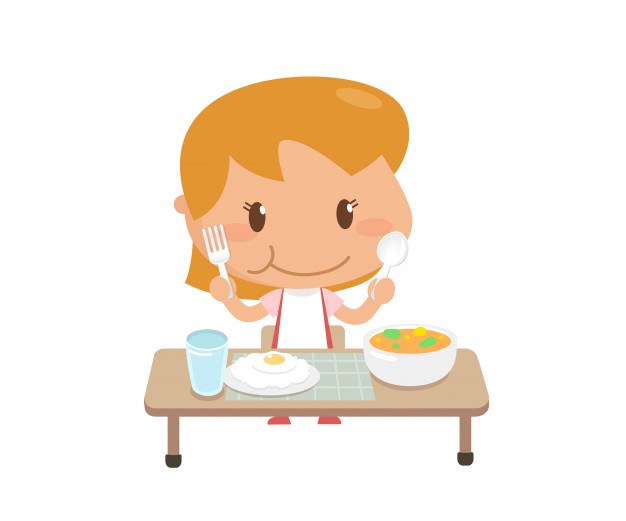 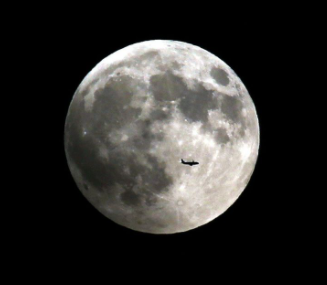 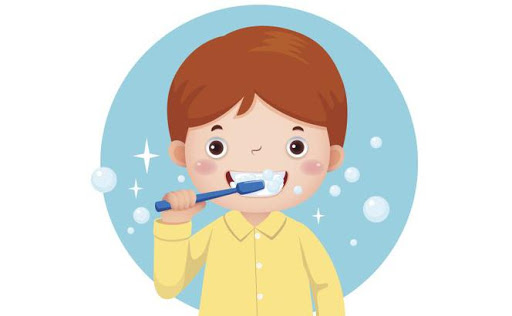 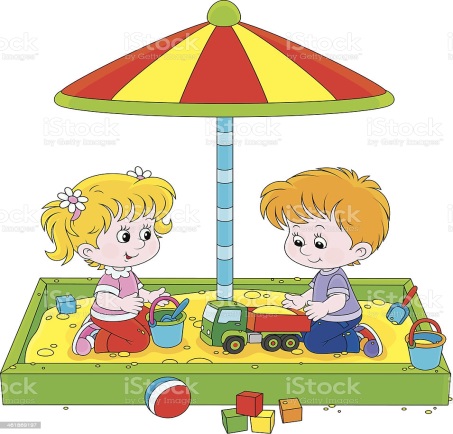 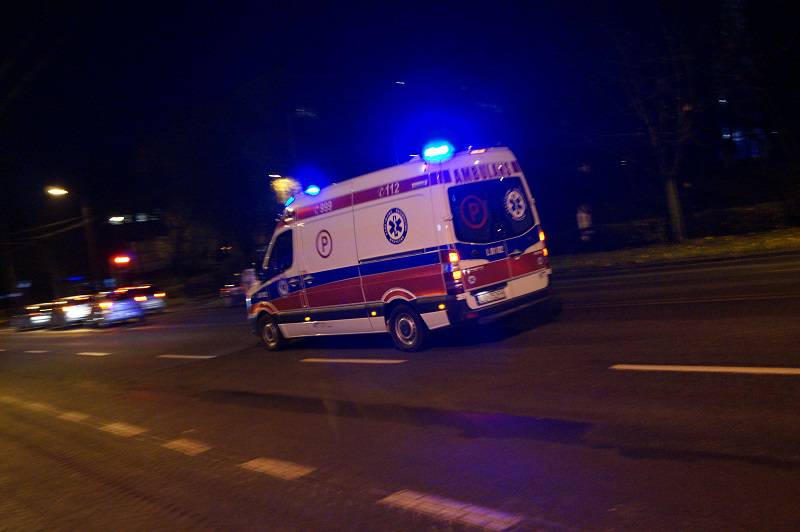 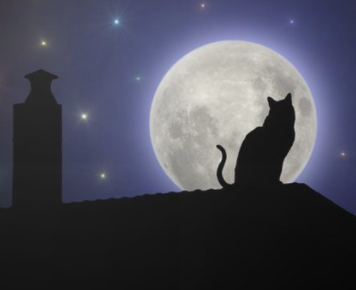 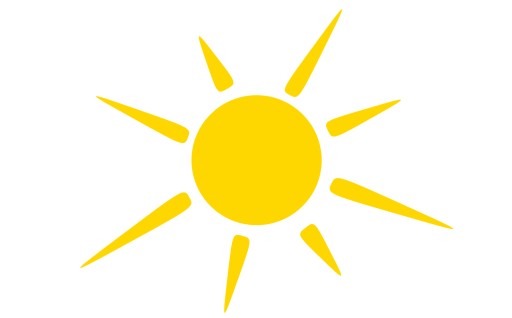 ZAŁĄCZNIK NR 7ZAŁĄCZNIK NR 8 Wskaż różnice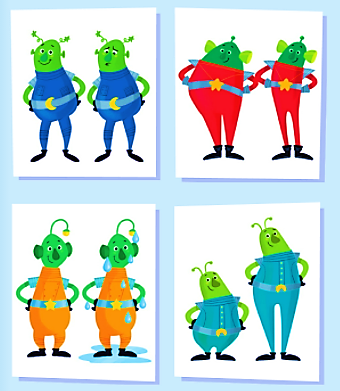 ZAŁĄCZNIK NR 9 Pokoloruj rysunek według kodu. Nazwij figury geometryczne. Policz figury i narysuj tyle kresek ile jest figur danego rodzaju.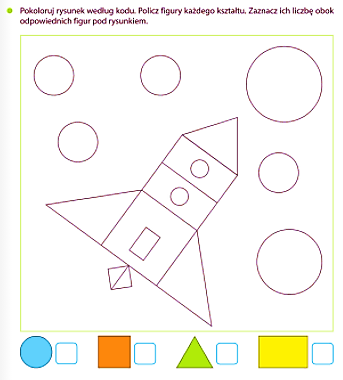 